Your résumé will include these 6 MAIN HEADINGS. FOR NOW, do not deviate from this plan. My I.D. - not an official heading(Your full name will be first heading in your résumé) Job ObjectiveHighlights of QualificationsRelevant Skills and ExperiencesWork History (or Employment History)Education and TrainingThe rest of the handout will offer samples and writing spaces to properly create an impressive résumé. You will transfer your best samples in this worksheet to your actual résumé.  You need to identify yourself. Include the following:Your nameYour addressA phone number at which you can be reached quickly (cell # is good here)The email you check most frequently (and make it sound professional – ninja_kickass@gmail.com doesn’t cut it).Social media icons & addresses or icons that communicate your social media preferences and their handles/addresses. Employers will check your Facebook, Twitter, Instagram and LinkedIn pages. You may as well give them up. And you might want to consider checking out your social media action to delete any questionable posts or silly pics that will immediately eliminate you from the completion.Name: _______________________________________________________________________________Address: _____________________________________________________________________________Phone #/Cell#: ______________________________ (choose one in which you can be reached quickly)Email: _______________________________________________ (choose one in which you can be reached quickly)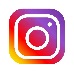           Handle: ________________________________________________________________________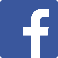           Address: _______________________________________________________________________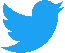           Handle: ________________________________________________________________________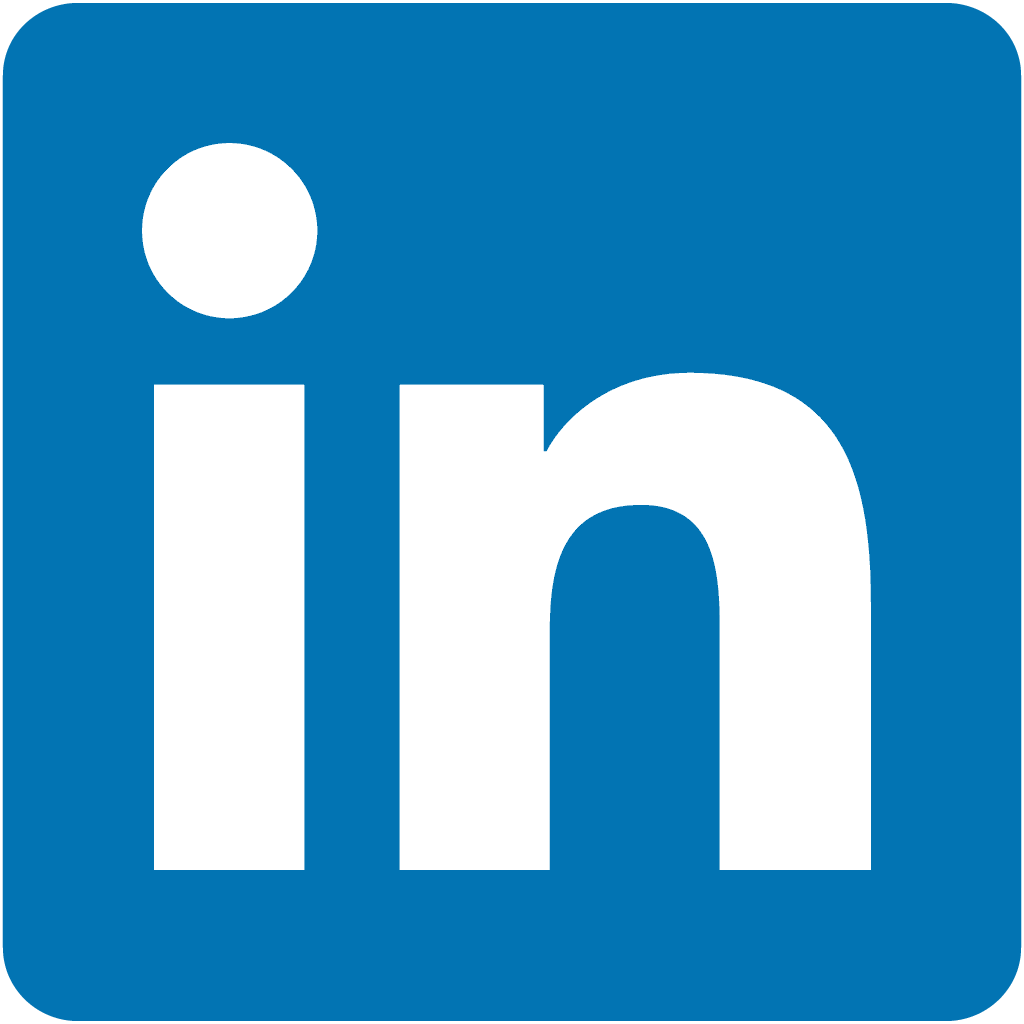    Address: _______________________________________________________________________Create  a Job Objective Statement.  You can try to reveal a little about yourself in the stateme (Emphasize what you bring to the table) or you can be very blunt. Here are some samples below: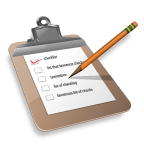 Research shows that an employer will check out your résumé for about 8 seconds. This section has to grab your audience quickly. These are general statements that the résumé, with further reading, will clearly prove. Save this section for the end if you wish, after you’ve written a decent draft of the rest of your résumé. You need 5 key points about you that will connect your skills to the job. Samples below:Did you know that there are 10 Essential Skills that are important for both finding a job and having success in a job? What specifically are the Essential Skills needed in the workplace?The federal government, since 1994, has surveyed more than 3000 Canadians in workplaces in all sectors and of all types and sizes of organizations. Here are the 10 Essential Skills they’ve identified that young people need to have to be successful workers. Reading: the ability to read and understand written information in many different types of workplace documentsDocument Use the ability find & use the information you need, put in information where it is needed, and construct information displays:Numeracy the ability to use numbers and think mathematically to measure and make calculations, to estimate, to work with money, to analyze numerical trendsWriting the ability to use the written word to create a clear messageOral Communication the ability to talk with others to give and exchange information & ideas, such as: ask questions, give directions, coordinate work tasks, explain & persuade.Working With Others  the ability to lead, coordinate or collaborate with others on work activities. Thinking the ability to engage in the process of problem solving, job task planning and organizing, finding information, critical thinking, significant use of memory and decision-making.Digital Technology the ability to use information and communication technology. Continuous Learning the ability to apply strategies which support learning and the ability to adapt to change.Entrepreneurship the ability to solve problems and come up with unique and innovative solutions.SKILLS are hugely important for your résumé. Identify the two or three skills that support the job you are seeking. These key skills will become sub-headings in your résumé under this main heading, Relevant Skills and Experiences. Remember that you must organize your experiences into skills that the job you seek actually requires. The 10 Essential Skills may be written as different skills as in the workspaces below.Sample Power Verb Statements and Page Set-up Below are TWO ways to explain and format the SAME EXPERIENCE in your résumé. Once you choose a particular style, stick with it throughout your résumé. Be sure to use a verb to describe the SKILL in action after each bullet. Download the POWER VERB sheet on this site if you’re stuck for a few quality verbs.Relevant Skills and ExperiencesExample #1Leadership Skills20xx			Schmegley Collegiate, Senior Band/Jazz Guitar MusicianPerformed lead guitar for Schmegley Collegiate Jazz Guitar Ensemble during Spring   Solo Concert and at the annual Christmas Extravaganza, led different songs with students accompanying me in covers such as Stairway to Heaven.Supervised younger musicians during Band Trip to Chicago, coached freshmen on finger and air techniques, modeled proper techniques for younger students, encouraged students to practice their band role, served as student liaison for Music Parent Advisory group.  Leadership SkillsPerformed lead guitar for Schmegley Collegiate Senior Band/Jazz Guitar Ensemble, performed solos during Christmas and   Spring Concerts, coached younger musicians during Chicago trip, modeled proper techniques for younger students, encouraged students to practice their band roles, earned first place finish among North American  schools at Chicago event (April 20xx).Example #2	Below is the same experience, once again, formatted differently. Also note that the 2nd version is in present tense, suggesting that the person is currently still active in the experience. If you use past tense, you imply that the experience is a past one.Communication Skills20xx			Little Schmegley’s Daycare, Volunteer Care GiverPresented daily oral reports on children’s progress to parents and workplace administrators, wrote quarterly reports on children’s achievements and accomplishments for parent audience.Facilitated individual and group activities for children each day that included  organizing and explaining projects during crafts, reading stories during circle time, preparing snacks and lunch each day, and  performing inventive children’s skits with animal costumes.Communication SkillsVolunteer at Little Schmegley’s Daycare twice a week, present daily reports on children’s progress to parents and daycare administrators; help to write quarterly report cards for parental audience; facilitated individual and group activities for children; organize and explain craft projects, read stories during circle time; prepare snacks and lunch; perform inventive skits for  children with animal costumes (20xx).List, very simply, your work experiences, both volunteer, paid and experiential (experiences that have a “workplace feel”). A volunteer experience is considered a viable “work” experience. Begin with your most current experience. List, very simply, all education (e.g. High School Diploma) and training courses (e.g. Safeway Customer Service training, e.g. Covey 7 Habits training, e.g. Microsoft Certification Training); diplomas (e.g. Career Internship Program Diploma); unique distinctions (Lifeguard Certification, CPR training); special awards related to training (e.g. Employee of the Month)References Your references should be on a separate page, set apart from the résumé. Use the same main heading format that exists in your résumé document to main consistency of format.1. List three people who can vouch for you in these three categories:a. School/Education		b. Personal Character 	c. EmploymentAs you progress in your career, your references will come mostly from employment experiences.2. Write the reference sheet in the following order:Name of Reference: _______________________________Position with Organization: _________________________Organization: ____________________________________Organization Address (including postal code):______________________________________________________________________________________________Work phone #: ___________________________________Cell phone # (only with permission from referee):________________________________________________Each reference should be formatted in a clear and easy way to read as in the reference below and it’s advisable to have three references. NO FAMILY OR RELATIVES!Ed SchmegleyEditor-in-ChiefThe Rad Mag123 Magito AvenueWinnipeg MB R3Y 3U9204-555-5555 (work)204-555-5555 (cell)Check out the Schmegley site to see examples of student resumés, cover letters and reference pages to see the magic come together before your very eyes. My I.D.				   			  Use your own name as the heading here	 Job Objective – use this heading in your résumé To job shadow with Ed Schmegley Industries on November 18 and 19, to offer my positive work ethic, teamwork skills, and stick-with-it-until-it’s-done attitude to your team. To earn an internship position with Ed Schmegley Industries as a Marketing Intern, to bring my teamwork, computer, and design skills to a team that is widely respected throughout the marketing industry.To work with Ed Schmegley Industries as a Customer Service Representative; to offer my teamwork and communication skills to your clients to increase customer satisfaction. To earn an entry level position with Ed Schmegely Industries as a Hardware Associate.Write your own:Highlights of Qualifications  use this heading in your résumé (or PROFILE or SUMMARY)Four years of cooking experience including full-course meals, pastries, and garde-mangerExtensive experience working in maintenance, building, and groundsDedicated volunteer with not-for-profit organizations over the last two yearsExtensive music training: 5 years choral classes, 2 years treble choir, 1 year vocal jazzProficient with Microsoft Office, Adobe multimedia software and App developmentA team player who believes in setting goals and achieving them Extremely quick learner with excellent communication  and memory skillsHonour roll student for three consecutive years with a special interest in writing and language artsEarned commendations for outstanding customer service in previous experiencesEnergetic, enthusiastic, hard-working and reliablePunctual, always on time, keep an organized work spaceProven problem-solving skills developed in teamwork experiences and projectsYours: Yours: Yours: Yours:Yours:Relevant Skills and Experiences – use this heading in your résuméWork HistoryEducation and Training